Жуков Алексей Александрович 1924- 2013.Командир 120 мм миномета.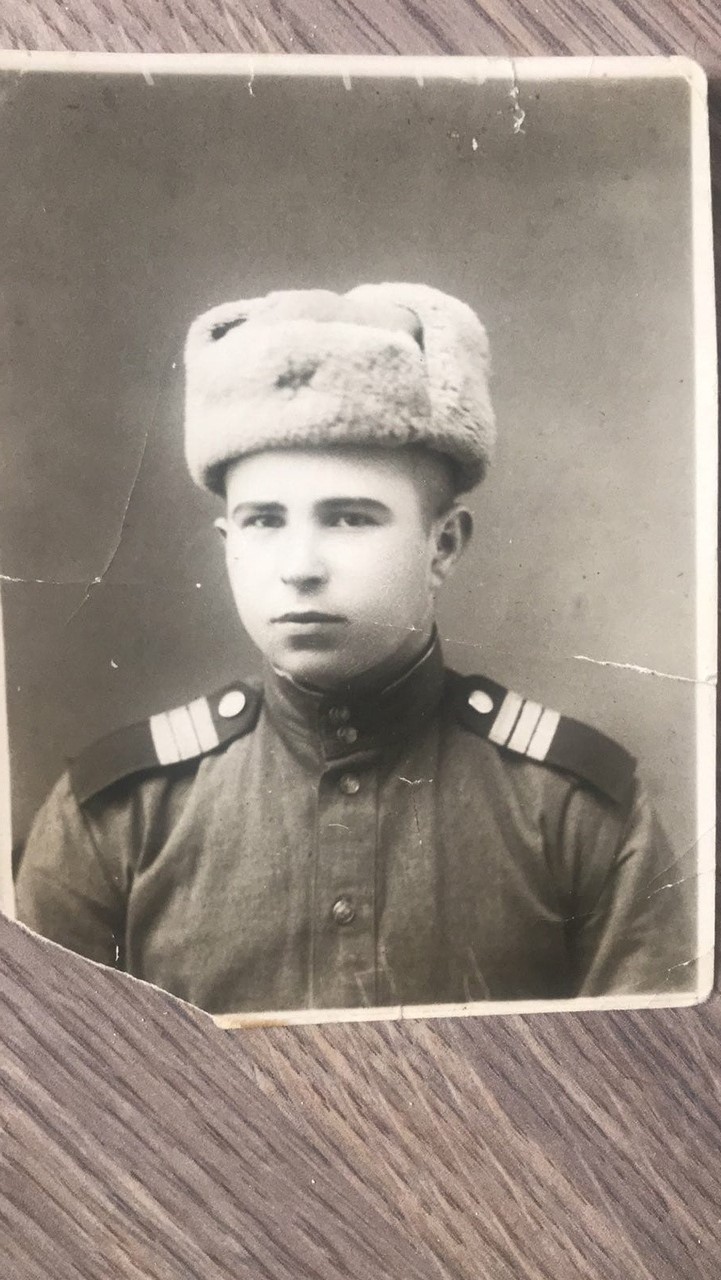 